ҠАРАР						                                   РЕШЕНИЕ          О рассмотрении представления прокуратуры Гафурийского             района  об устранении   нарушений законодательства                                 о местном   самоуправлении.Рассмотрев представление прокуратуры от 28.08.2017года Совет сельского поселения Буруновский сельсовет муниципального района Гафурийский район  Республики Башкортостан решил:   Действия по формированию структуры администрации , проводимые сельским поселением, соответствующими  российскому , республиканскому  законодательству и Уставу СП Буруновский сельсовет.2.    часть седьмая статьи 19 Устава сельского поселения Буруновский сельсовет гласит: «7. В случае досрочного прекращения  полномочий главы Сельского поселения его полномочия временно исполняет зам главы Администрации сельского поселения.».Также в части 2   статьи 17 говорится: «Изменение структуры органов местного самоуправления осуществляется не иначе как путем внесения изменений в настоящий Устав.»,что было сделано решением от 20 ноября 2013г.№60-204з, где была введена должность зам.главы администрации.  Срок исполнения контракта и.о. главы администрации истекает в 2018году.Согласно Закону о реестре должностей муниципальной службы в РБ от 07.12.2012г. №617з в сельских поселениях предусмотрена главная должность «заместитель главы администрации». 3.    В приложении №1 к нормативам формирования расходов на оплату труда в органах самоуправления в РБ в разделе 3 группы 9,к которой относится СП Буруновский сельсовет, также предусмотрена должность заместителя главы администрации .Таким образом, Совет считает свои действия правомочными. Глава сельского поселения	Рахматуллин М.Фс. Буруновка 08.09.2017             №49-176з                                                        БАШКОРТОСТАН РЕСПУБЛИКАҺЫFАФУРИ  РАЙОНЫМУНИЦИПАЛЬ РАЙОНЫНЫНБУРУНОВКААУЫЛ  СОВЕТЫ АУЫЛ  БИЛӘМӘҺЕ СОВЕТЫ453076, Fафури районы, 
Буруновкаауылы, Yҙәҡ урамы, 43
Тел. 2-66-57БАШКОРТОСТАН РЕСПУБЛИКАҺЫFАФУРИ  РАЙОНЫМУНИЦИПАЛЬ РАЙОНЫНЫНБУРУНОВКААУЫЛ  СОВЕТЫ АУЫЛ  БИЛӘМӘҺЕ СОВЕТЫ453076, Fафури районы, 
Буруновкаауылы, Yҙәҡ урамы, 43
Тел. 2-66-57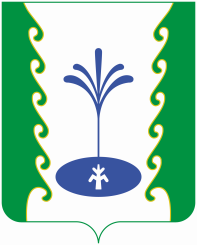 РЕСПУБЛИКА БАШКОРТОСТАНСОВЕТ СЕЛЬСКОГО  ПОСЕЛЕНИЯ БУРУНОВСКИЙСЕЛЬСОВЕТ МУНИЦИПАЛЬНОГО РАЙОНА ГАФУРИЙСКИЙ  РАЙОН453076, Гафурийский район,
с. Буруновка, ул. Центральная, 43
Тел. 2-66-57РЕСПУБЛИКА БАШКОРТОСТАНСОВЕТ СЕЛЬСКОГО  ПОСЕЛЕНИЯ БУРУНОВСКИЙСЕЛЬСОВЕТ МУНИЦИПАЛЬНОГО РАЙОНА ГАФУРИЙСКИЙ  РАЙОН453076, Гафурийский район,
с. Буруновка, ул. Центральная, 43
Тел. 2-66-57ОКПО 04619831, ОГРН 1020201253555, ИНН 0219001252, КПП 021901001ОКПО 04619831, ОГРН 1020201253555, ИНН 0219001252, КПП 021901001ОКПО 04619831, ОГРН 1020201253555, ИНН 0219001252, КПП 021901001